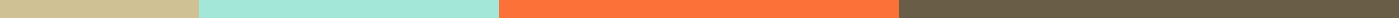 Thank You Email After Interview SamplesSubject Line: Thank You - [Your Name] | [Position Name] InterviewDear [Interviewer's Name],I hope this message finds you well. I wanted to extend my heartfelt thanks for the interview we had on [Interview Date]. Discussing the details of the [Position Name] role and learning more about [Company Name]’s vision was incredibly inspiring.The conversation reaffirmed my enthusiasm for joining your team and the value I believe I can add to [Company's Name] through my experience in [Your Experience/Skill Relevant to the Job]. I’m particularly excited about the opportunity to [mention any specific topic discussed during the interview], as I believe it aligns perfectly with my professional strengths and aspirations.I appreciate the time and insights you shared and look forward to the opportunity to contribute to your team. Please let me know if there are any further steps I can take or information I can provide.Thank you once again for considering my application. I am very eager to bring my skills to [Company Name] and help achieve [mention any specific goal or project discussed].Warm regards,[Your Name]
[Your Phone Number]
[Your LinkedIn Profile] (optional)